 Technické služby města Nového Jičína, 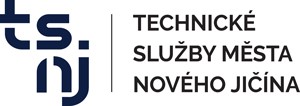   příspěvková organizace   Suvorovova 909/114, 741 01 Nový Jičín, CZ   	 	                   tel.: 556 764 830, e-mail: sekretariat@tsnj.cz  Ceník za odvoz komunálního odpadu platný od 1. 4. 2021   Směsný komunální odpad (popelnice, kontejnery) – katalog. číslo 20 03 01: (Podmínkou je uzavřená smlouva na pravidelný sběr a svoz odpadu.) Popelnice 120 (110) litrů 	   cena bez DPH (Kč)       104 odvozů ročně (2x týdně)                  měsíční platba       	      	  607,-                                              52 odvozů ročně (1x týdně)                               „                                         334,-                   26 odvozů ročně (1x 14 dnů)                             „                                         200,-                                     12 odvozů ročně (1x měsíčně)                           „                                         130,-  Kontejner 1 100 litrů 104 odvozů ročně (2x týdně)                    měsíční platba                          1 869,-                                     52 odvozů ročně (1x týdně)                               „                                      1 028,-                                          26 odvozů ročně (1x za 14 dnů)                         „                                        617,-                   12 odvozů ročně (1x měsíčně)                            „                                        401,-                                      1 mimořádný vývoz mimo stanovený cyklus                                               421,-                   Separovaný odpad (kontejnery, „zvony“) – katalog. číslo 20 01 01 (papír),                                  20 01 02 (sklo), 20 01 39 (plast): (Podmínkou je uzavřená smlouva na pravidelný sběr a svoz odpadu.) Po dohodě se smluvním partnerem lze stanovit nižší frekvenci vývozů. K uvedeným cenám bude účtována DPH ve výši dle platné legislativy. Technické služby města Nového Jičína                příspěvková organizace  Suvorovova 909/114                           556 764 830                       IČ: 00417688 741 01 Nový Jičín                               www.tsnj.cz                       DIČ: CZ00417688 Odpadní nádoba 1 100 – 2 500 litrů 52 odvozů ročně (1x týdně PLAST)          paušální měsíční platba    	 220,- 26 odvozů ročně (1x za 14 dnů PAPÍR)                „           	          220,- 12 odvozů ročně (1x měsíčně SKLO)                    „ 	            Odpadní nádoba 120 – 240 litrů (vlastní) 220,-          52 odvozů ročně (1x týdně PLAST)          paušální měsíční platba    	 110,- 26 odvozů ročně (1x za 14 dnů PAPÍR)                 „           	          110,- 12 odvozů ročně (1x měsíčně SKLO)                     „ 	          	 110,- 